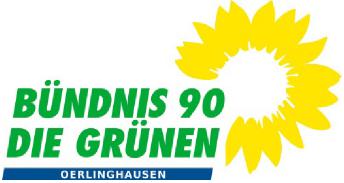 Ratsfraktion Oerlinghausen26.09.2017Integriertes städtebauliches Entwicklungskonzept Oerlinghausen-Südstadt Maßnahme Nr. 4: Grünflächen- und WegekonzeptBauausschuss am 11.10.2017__________________________________________Sehr geehrter Herr Hartmann,bitte setzen Sie folgenden Antrag zum Grünflächen- und Wegekonzept auf die Tagesordnung der Sitzung des Bauausschusses am 11.10.2017: ANTRAG Das mit der Dr.-Nr. 513/X/N1 vorgelegte Grünflächen- und Wegekonzept wird als Rahmenkonzept beschlossen. Einzelne Umsetzungsmaßnahmen sind zu konkretisieren und sowohl dem Bau- als auch dem Umweltausschuss jeweils zur Beschlussfassung vorzulegen. Vorbereitend dazu ergänzt die Verwaltung die der Vorlage beigefügte Maßnahmen-Liste bis zur nächsten Ausschusssitzung.Die Maßnahme "Gestaltung Grünes Band - 1. Abschnitt" (vgl. Dr.-Nr. 579/X, Anlage 1, Nr. 13) soll in 2018 begonnen werden; die Vorarbeiten dazu sind aufzunehmen.BEGRÜNDUNG Die vorgelegte Beschlussvorlage bleibt unkonkret hinsichtlich ihrer Verbindlichkeit und der weiteren Vorgehensweise. Es sollte jedoch für alle Beteiligten klar sein, was wann gewollt ist.Im Umweltausschuss am 28.09.2017 wurde über diesen Antrag bereits informiert. Weitere Erläuterungen erfolgen ggf. mündlich in der Sitzung.Für die Grüne RatsfraktionDagmar Allmendinger, Ulrike Meusel, Siegfried Bittner, Karin Justus